Кандидат в депутаты Кореличского районногоСовета депутатов 29-го созывапо Ворончанско-Кайшовскому избирательному округу №20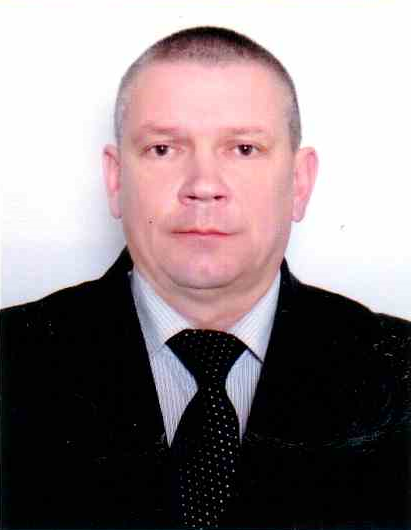 Родился 28 августа 1968 года в д.Воронча Кореличского района Гродненской области. Имеет два высших образования. В 1993 году окончил Белорусский аграрный технический университет по специальности механизация сельского хозяйства. В 2001 году окончил Институт управления агропромышленным комплексом по специальности менеджмент в агропромышленном комплексе.	Хочу выразить Вам искреннюю благодарность за доверие и поддержку, оказанную мне при выдвижении меня кандидатом в депутаты. Я отдаю себе отчет и понимаю, какую ответственность возлагаю на себя и как много необходимо сделать, чтобы оправдать Ваше доверие и надежды на лучшее, будучи избранным депутатом районного Совета. Однако я уверен, что мои знания, убеждения, жизненный опыт и гражданская позиция позволят оперативно и при моем непосредственном участии решать проблемы обратившихся ко мне людей. Обязанность депутата — действовать в соответствии с интересами граждан. Мой жизненный и профессиональный опыт показал, что чужих проблем не бывает. Главной целью своей жизненной позиции ставлю: мирное небо над родной Беларусью, конкретное решение проблем жителей нашего района. Как человек, гражданин, неравнодушный к судьбе своей малой родины, судьбе соотечественников, готов направить свой опыт в профессиональной и общественной деятельности на решение самых важных вопросов: - время диктует в необходимости активизации работы по взаимодействию органов местного управления с населением для быстрого реагирования и решения ежедневных задач; - создание и реализация программ по благоустройству Кореличского района; - обеспечение комфортных условий труда и быта молодым специалистам для привлечения и закрепления в районе молодежи; - реализация новых проектов по патриотическому воспитанию молодежи;С.И.Тур трудовую деятельность начал в 1985 году слесарем зерносушильных агрегатов совхоза «Воронча». После службы в Вооруженных Силах и  учёбы в Белорусском  аграрном техническом университете, г.Минска работал заведующим гаражом колхоза «Ленинский путь» Кореличского района Гродненской области, в колхозе «Воронча» Кореличского района Гродненской области– заведующим машинным двором, специалистом по вопросам социологии и союза молодежи, заместителем руководителя по информационной работе, ведущим инженером-теплотехником Ворончанского спиртзавода Кореличского района Гродненской области, в Ворончанском филиале республиканского унитарного предприятия  «Гродненский ликёро-водочный завод  «Неманофф» Кореличского района– главным инженером, инженером по охране труда, директором  Ворончанского филиала открытого акционерного общества «Гродненский ликёро-водочный завод» Кореличского района. С сентября 2018 года назначен директором Мирского филиала открытого акционерного общества «Гродненский ликёро-водочный завод». Проживает в аг. Воронча Кореличского района, женат, имеет троих детей, беспартийный._______________________________________________                                                                                              